ALTERNATIVT FÖRSLAGKommunens Kvalitet i Korthet 2021Kommunstyrelsens beslut[Beslutets innebörd ska framgå i klartext och vara utformat som om nämnden redan hade fattat beslutet. Syftet är att texten ska kunna flyttas över direkt till protokollet.Beslutet ska kunna förstås separat utan att behöva läsas tillsammans med bilagor och därför får formuleringar såsom ”nämnden beslutar i enlighet med föreliggande förslag”, ”avge skrivelse enligt förslag” inte användas. Beslutet får skrivas i punkt-form om det blir tydligare i ett sådant format.Under denna rubrik anger du även eventuella reservationer i de fall ärendet expedieras internt. Lägg till en ny rubrik med formatet Rubrik 1 och skriv; Reservation ]Sammanfattning[Sammanfattningen ska på kortfattat informera om vad ärendet i stora drag handlar om och varför det initierats. Ta aldrig bort denna rubrik.Sammanfattningen ska så långt det är möjligt kunna användas i protokollet. Den ska stämma överens med övrig text i skrivelsen. Fakta som inte återfinns i någon annan del av dokumentet ska heller inte vara en del av sammanfattningen.]Ärendet i sin helhetBorås Stad deltar vartannat år i undersökningen Kommunens Kvalitet i Korthet (KKiK) som genomförs av Sveriges kommuner och regioner (SKR). Syftet med undersökningen är att på en övergripande nivå beskriva kommunens kvalitet i jämförelse med andra kommuner. Totalt deltar 270 kommuner. Senaste gången Borås Stad deltog var hösten 2021.Undersökningens innehållStatistiken som används i KKiK hämtas dels från Sveriges officiella statistik, dels från egna mätningar inom ramen för arbetet med KKiK. Totalt handlar det om ett 40-tal olika nyckeltal som utvecklas kontinuerligt i delaktighet med kommuner. Nya nyckeltal har tillkommit och nyckeltal som inte längre känns aktuella har tagits bort sedan föregående tillfälle som Borås Stad deltog. Därför varierar jämförelser med tidigare års resultat. Kommunens Kvalitet i Korthet, redovisar och jämför resultat inom tre olika områden:Barn och ungaStöd och omsorgSamhälle och miljöResultatResultaten för Borås Stad varierar inom och mellan områdena. Borås Stads resultat ligger generellt i nivå med genomsnittet bland Sveriges kommuner men det finns nyckeltal där Borås har betydligt bättre och sämre resultat än genomsnittet. Här redovisas ett urval av Borås Stads resultat inom respektive område. Resultaten avser de tre senaste mätningarna 2017, 2019 och 2021. Jämförelser görs med tidigare års resultat för Borås när dessa finns. Om resultat saknas för något år så har nyckeltalet tillkommit senare. I 2021-års resultat görs jämförelser med genomsnittet bland Sveriges kommuner. Hela resultatet för Borås stad finns i bilaga.Barn och unga (kommunala skolor)Ur ett folkhälsoperspektiv kan betyg i idrott och hälsa sättas i relation till exempelvis kunskapsresultat och hälsoaspekter. I Borås Stad har andelen med elever som fått betyget lägst E i idrott och hälsa ökat sedan föregående mätning. Det är ingen märkbar skillnad mellan tjejer och killar, däremot skiljer sig resultaten avsevärt mellan skolor med en variation från 63 till 98 procent. Borås resultat ligger lägre än genomsnittet bland Sveriges kommuner. Elevernas behörighet till yrkesprogram har ökat sedan 2017. Dock har Borås lägre resultat än genomsnittet i Sverige. Resultaten mellan Borås skolor varierar från 64 till 95 procent och det är något fler behöriga tjejer än killar.Andelen gymnasieelever som tar examen inom fyra år har minskat sedan föregående mätning, dock ligger resultatet över genomsnittet i Sverige. Resultaten mellan skolorna varierar från 71-100 procent och det är fler tjejer än killar som fullföljer sin utbildning. I Borås har andelen gymnasieelever med upprepad frånvaro utan giltig anledning minskat sedan föregående mätning. Dock är det betydligt högre andel gymnasieelever i Borås som har ogiltig frånvaro än genomsnittet i Sverige. Det är fler killar än tjejer som får sitt studiestöd indraget på grund av ogiltig frånvaro. Stöd och omsorgMålet med försörjningsstöd är att det ska vara tillfälligt och ett önskat resultat är att personer med försörjningsstöd kommer ut i egen försörjning. I Borås Stad var det 2021 fler vuxna personer som återkom till försörjningsstöd inom ett år efter avslutad insats hos socialtjänsten än föregående mätning. Resultatet skiljer sig bland kvinnor och män, det är fler män än kvinnor som återkommer till försörjningsstöd ett år efter avslutat stöd. Borås har bättre resultat än genomsnittet i Sverige.Borås Stads nämnder deltar regelbundet i nationella brukarundersökningar som SKR och Socialstyrelsen erbjuder. Styrkan med brukarundersökningar är att kommunen får en uppfattning om vad brukarna tycker om olika verksamheter. Trivseln bland kommunens brukare som lever i gruppbostäder har ökat sedan föregående mätning och ligger högre än genomsnittet bland Sveriges kommuner. I Borås Stad är det fler män än kvinnor som trivs på sitt LSS-boende. Borås Stads brukare ger höga betyg på kvaliteten på särskilda boenden. Kvalitetsaspekterna utgår från om brukarna erbjuds daglig utevistelse och minst två gemensamma aktiviteter om dagen på vardagar, minst en aktivitet på helgen, att de ges möjlighet att välja alternativ rätt vid huvudmål, att de kan påverka tv-kanaler utöver basutbud. Samtliga kvalitetsaspekter förutom påverkan på tv-kanaler fick ett värde mellan 97-100, där 100 är max. Borås Stad får betydligt högre betyg på kvaliteten av sina brukare än genomsnittet bland Sveriges kommuner. Samhälle och miljöBorås Stad ska möta boråsarnas och företagarnas önskan om hög kvalitet på service. Borås Stad arbetar målmedvetet med att utveckla kvaliteten i de tjänster och den service som kommunen erbjuder.Ett sätt att mäta kvaliteten på Borås Stads service är att fråga boråsare hur de upplevt bemötandet vid den senaste kontakten med kommunen. I tidigare års mätningar har frågan ställts på ett annat sätt varför det inte är helt jämförbart med tidigare års resultat. Däremot går det att utläsa att kommunen förbättrade sitt bemötande till boråsarna mellan 2017 till 2019, dock var resultaten sämre än genomsnittet i Sverige. Bemötandet gentemot boråsarna har fortsatt förbättrats och senaste mätningen hade Borås Stad betydligt bättre resultat än genomsnittet i Sverige.Skötseln av kommunens utomhusmiljöer är ett nytt nyckeltal sedan 2021. En hög andel av boråsarna är nöjda med skötseln av kommunens utomhusmiljöer. Kvinnor är något mindre nöjda än män. Något fler invånare är nöjda med skötseln av utomhusmiljöer i Borås är genomsnittet bland Sveriges kommuner.Etablerade företag i Borås ger höga betyg till kommunens service. 2021 års resultat visar att företagens nöjdindex har ökat sedan tidigare mätningar och Borås Stad får bättre betyg av företag än genomsnittet bland Sveriges kommuner.[Under denna rubrik beskrivs ärendet i sin helhet, hur ärendet initierats, vad som hänt hittills samt man kommit fram till och varför. Det är här själva utredningen av ärendet sker. Dela gärna upp en längre text i stycken och använd informativa underrubrikerI de fall ärendet kan beskrivas på högst en halv A4-sida kan rubriken Sammanfattning användas istället och man ersätter rubriken ”Sammanfattning” med Ärendet i sin helhet. För att få en allsidig belysning av ett ärende kan nedanstående checklista användas:Omvärld, forskning, evidens? Statistik, uppföljning och analys?Lagstiftning, myndigheters förskrifter, praxis, rättssäkerhet?Vision 2025, andra styrdokument, tidigare beslut?Konsekvenser avseende ekonomi, organisation, miljö och brukare/medborgare?Samråd och dialog med intressenter i ärendet, t ex. medborgare, andra myndigheter eller förvaltningar i kommunen, berörda organisationer, pensionärsråd?]Beslutsunderlag[Här anges de handlingar som ska skickas med till nämnden. Handlingarna ska vara daterade och uppställda i den ordning som handlingarna ska ligga när de skickas till nämnden.]Beslutet expedieras tillArbetslivsnämnden Fritids- och folkhälsonämnden Förskolenämnden Grundskolenämnden Gymnasie- och vuxenutbildningsnämnden Individ- och familjeomsorgsnämnden Kulturnämnden Lokalförsörjningsnämnden Miljö- och konsumentnämndenSamhällsbyggnadsnämnden Servicenämnden Sociala omsorgsnämnden Stadsrevisionen Tekniska nämnden Vård- och äldrenämnden Överförmyndarnämnden BoråsBorås TME ABBorås Energi och Miljö ABBorås Elnät AB Borås Parkerings AB Borås Djurpark AB AB Bostäder i Borås Fristadbostäder AB Viskaforshem AB Sandhultsbostäder Toarpshus För Allianspartierna i BoråsModeraterna		Kristdemokraterna
Annette Carlson 		Niklas Arvidsson Martin Nilsson		Hans Gustafsson Hasse Ikävalko 
Lars- Gunnar Comén [Under denna rubrik anger handläggaren vilka som ska ta del av beslutet. Ange även e-postadress/postadress. Ska beslutet inte expedieras ange då: ”Ingen expediering”]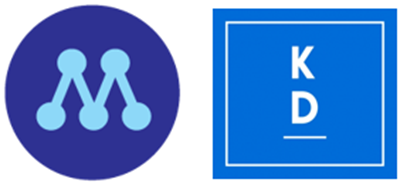 NyckeltalBorås 2017Borås 2019Borås 2021Alla kommuner 2021Andelen elever i årskurs 9 som har godkänt i idrott och hälsa (%)878992Andelen elever i åk 9 som är behöriga till yrkesprogram (%)78808183Andelen gymnasieelever med examen inom 4 år (%)74787464Andelen gymnasieelever med indraget studiestöd pga. ogiltig frånvaro (%)16137NyckeltalBorås 2017Borås 2019Borås 2021Alla kommuner 2021Andelen vuxna, 18 år och äldre, som inte återkommit till försörjningsstöd ett år efter avslutat försörjningsstöd (%)858078Andelen brukare som trivs på sitt LSS-boende (%)87778781Kvalitetsaspekter i särskilt boende, andel av maxpoäng (%)8451NyckeltalBorås 2017Borås 2019Borås 2021Alla kommuner 2021Gott bemötande vid kontakt med tjänsteperson i kommunen (%)9081Andel som är nöjda med skötseln av kommunens utomhusmiljöer (%)7371Företagarnas helhetsbedömning av servicen i myndighetsutövningen (skala 1-100)66717774